,  Maureen Baca, mrbaca@comcast.net 505-450-9371.Partnership investment plans are effective for one year from date payment is received.Partner Investments received by September 30th, will receive a 1-year FREE Leadership Learning Series beginning in October, 2021Thank you for your commitment to a state of Excellence for New Mexico!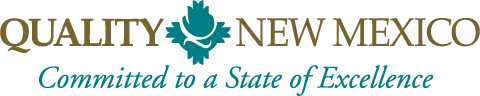 PO Box 93396Albuquerque, NM  87199partner investment __________ __________From:Your Name:Your Company Name:Your Street Address:Your City, State and Zip Code:Instructions:Select the partnership investment plan that is best for you and your organization.Partnership Plan nameCheck planDiamond75% discounts on all training and application, customized logo on QNM Website, sponsor of all QNM events$10,000Platinum50% off all courses and 5 free enrollments, 25% off award application, sponsor of all QNM events, name on partner page$7,500Gold45% off all courses and 3 free enrollments, 25% off award application, sponsor of application & examiner training events, name on partner page$5,000Silver30% off all courses and 2 free enrollments, 20% off award application, name on partner page$3,000Turquoise20% off all courses, 15% off award application, name on partner page$1,000Bronze20% off all courses, 10% off award application, name on partner page$500Iron20% off all courses, 5% off award application, name on partner page$300Individual 20% off all courses, name on partner page$100